Appendix M-4 Thank you letter Spanish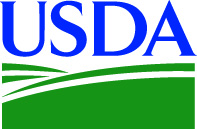 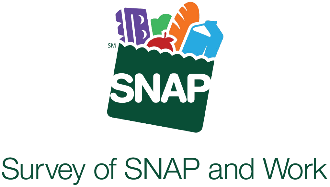 DATEFIRST NAME LAST NAMESTREET ADDRESSCITY, STATE, ZIP CODECASE ID: [XXXXXX]Estimado(a) FIRST NAME LAST NAME,Gracias por participar en la Encuesta de SNAP y el trabajo. ¡Su opinión es valiosa!Como muestra de agradecimiento, hemos incluido 20 dólares. Muchas gracias por contestar la encuesta.Si tiene alguna pregunta, comuníquese con Westat en el 1-888-XXX-XXXX o en xxx@westat.com. Atentamente,Frank Bennici, Ph.D.Director del proyecto				[Place QR CODE here]